TYPE NAME HERE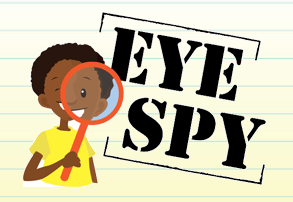 TYPE DATE HEREEye SpyWelding DangersDirections: Look at the pictures in the PowerPoint and identify the dangers.  The PowerPoint can be found on Mr. Kush’s website.Picture 11.2.3.4.5.6.Picture 21.2.3.4.5.Picture 31.2.3.4.5.6.7.8.9.10.Picture 41.2.3.4.5.6.7.8.9.